DOMEČEK/LISTOPAD 2022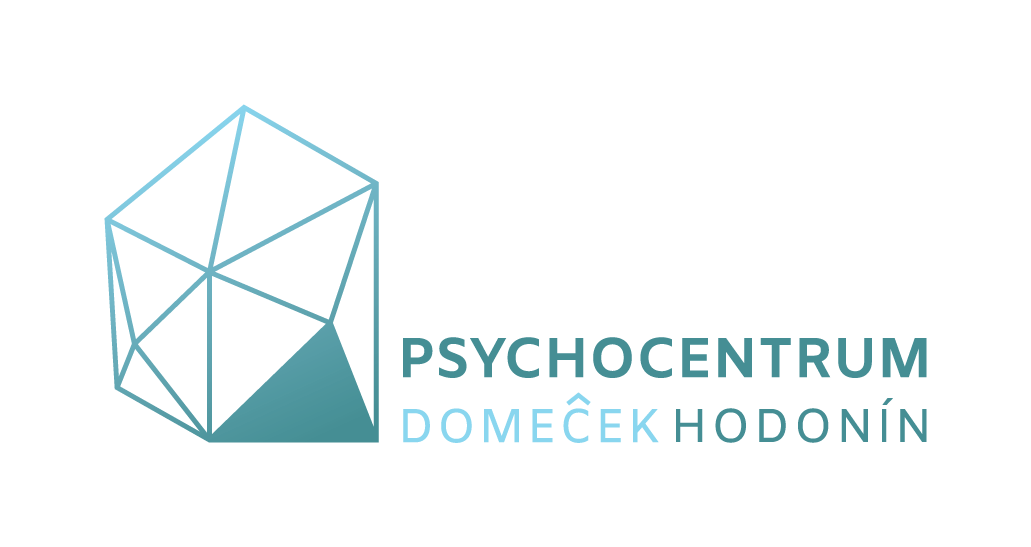 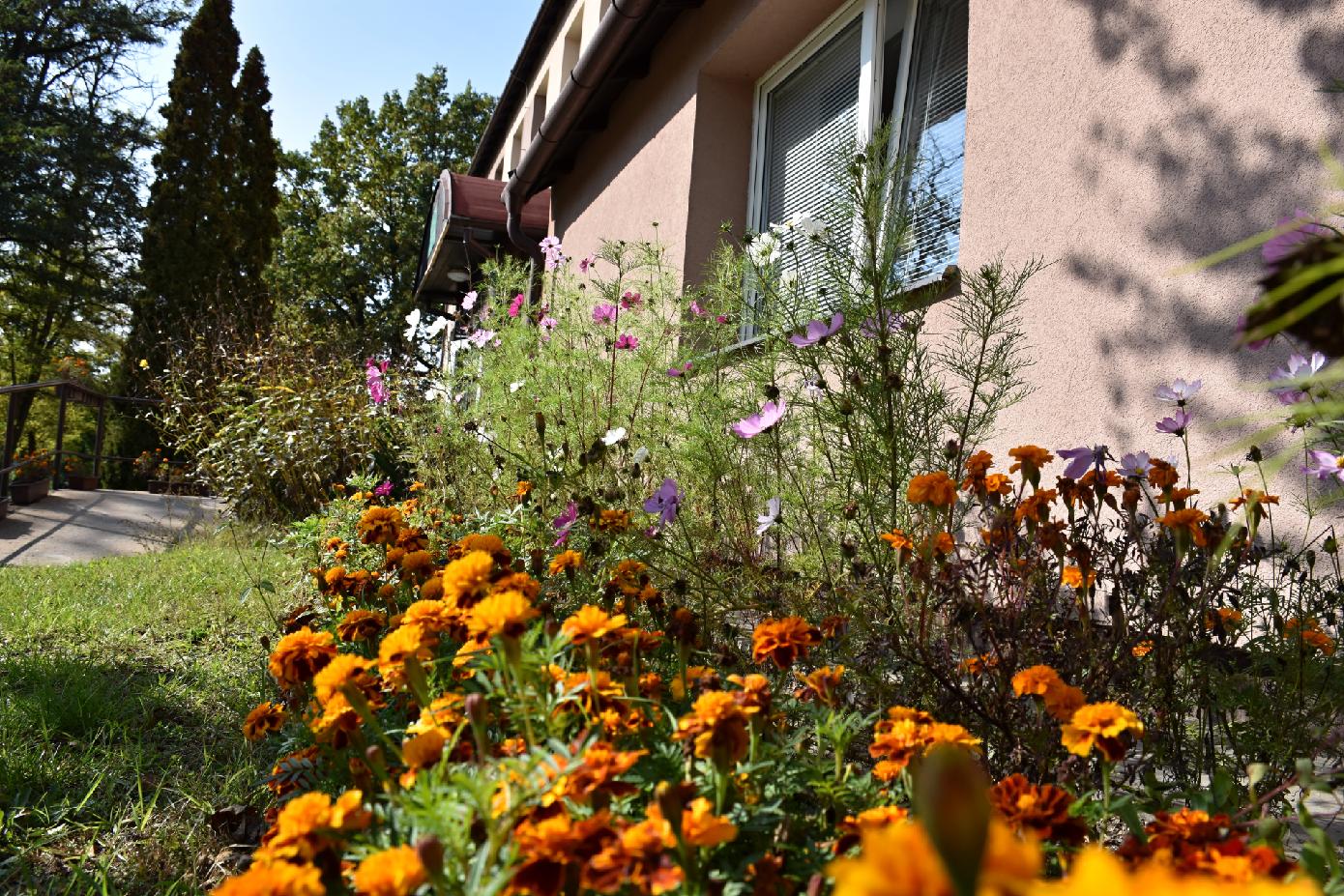 Časopis Domeček je pro všechny uživatele zdarma, jakýkoliv příspěvek za jeho výtisk je zcela dobrovolný.Aktuality z PsychocentraMilí čtenáři,během celého měsíce října probíhala v Městské knihovně panelová výstava sociálních a návazných služeb působících na Hodonínsku. My jsme se také zapojili a prezentovali se. 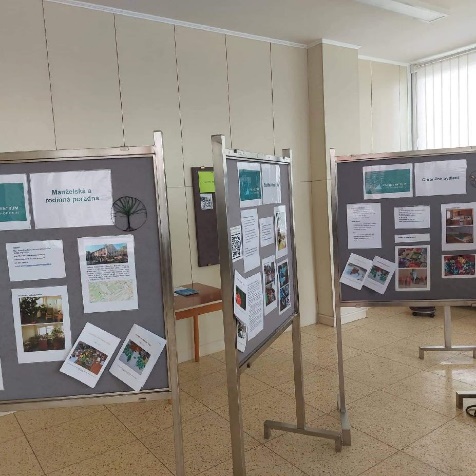 Součástí této výstavy byly pro veřejnost připraveny kromě jiného i  besedy. Jednu z nich jsme navštívili. Měli jsme možnost vyslechnout si Mgr. Martina Fojtíčka, který povídal o tom ,,Jak se nezbláznit z duševního onemocnění“. Beseda byla poutavá a každý z nás si odnášel zajímavé postřehy. Ke Dni otevřených dveří jsme 13. října srdečně přivítali širokou veřejnost k nahlédnutí do našich prostor. Během dne se návštěvníkům věnovali sociální pracovnice, které zodpovídali dotazy a provázeli zařízením. Návštěvníci měli možnost nahlédnout například do prostor naší tvořivé dílny nebo fit klubu. Povídání jsme si zpříjemnili u kávy a drobného občerstvení. Za povšimnutí stála také pestrobarevná předzahrádka s kvetoucími krásenkami, afrikány a dalšími květinami. 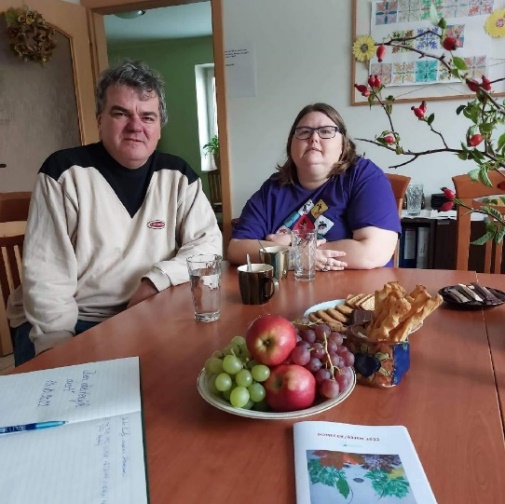 Výmalba prostor chráněného bydleníV chráněném bydlení vypukla akce, na kterou jsme se dlouho těšili. Některé pokoje již prošli proměnou. Šikovný pan malíř postupně vymaluje všechny prostory. Najdete na fotkách rozdíl?  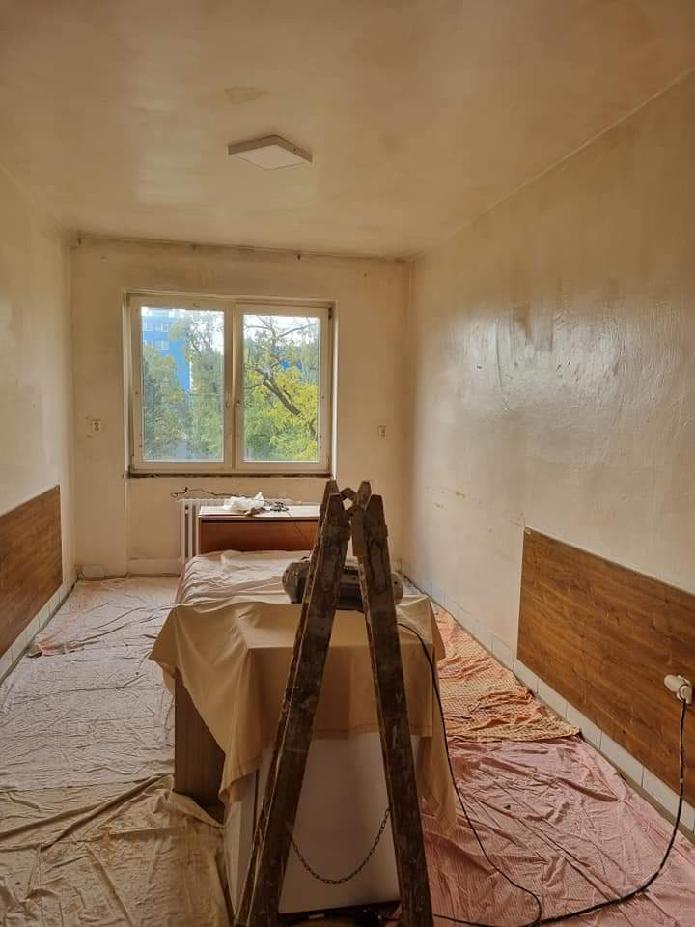 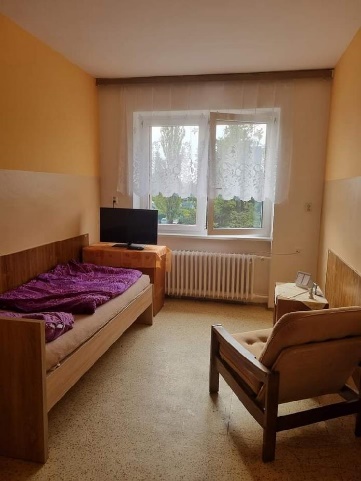 Sporák MaruškaNaše uživatele čekalo milé překvapení. Potěšili se z nového sporáku. Všichni se shodli, že ho pojmenují po iniciátorce koupě, paní Marušce Svejkovské. Naše paní vedoucí Mgr. Blechová zároveň sporák slavnostně předala do provozu. A tak jsme se rozhodli hned ho vyzkoušet, a čím jiným, než poctivým bramborákem! Jako sladkou tečku jsme si připravili jablkový kompot. 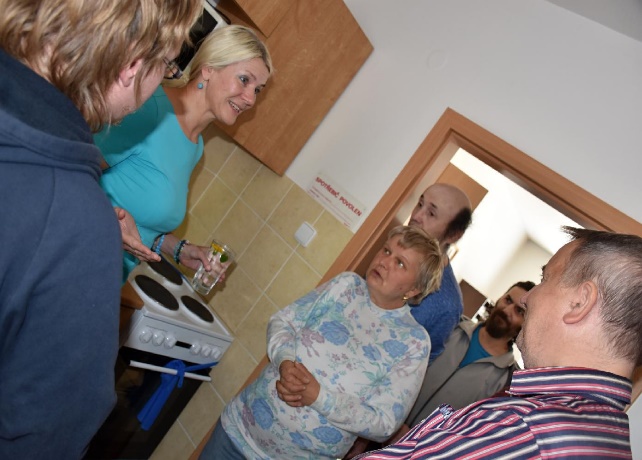 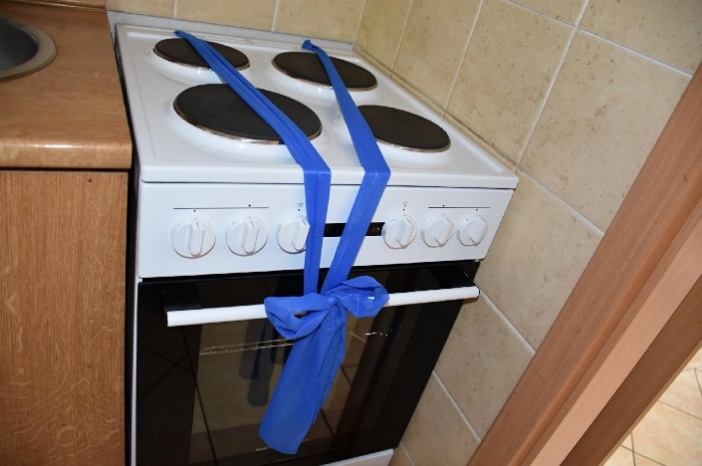 Recepty z herního klubuBramboráky                                    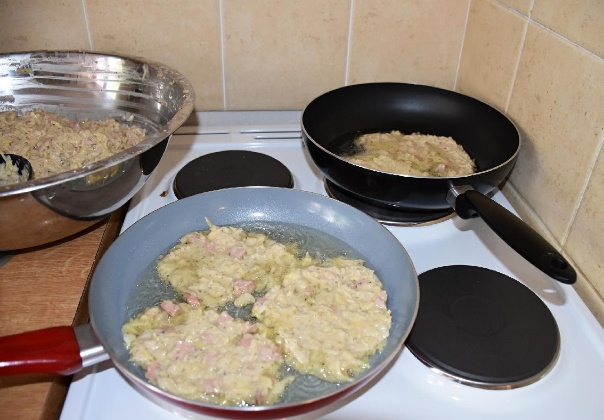 Suroviny: 2-3 stroužky česneku, 150ml oleje na smažení, 2ks vejce, 1kg brambor, 10ml mléka, 120g hladké mouky, kousek uzeniny na dochucení. Postup přípravy:Syrové brambory oškrábeme, omyjeme a nastrouháme. Vodu částečně slijeme. Strouhané brambory ochutíme solí a pepřem. Přidáme vejce, majoránku, podle potřeby mouku a mléko, aby těsto nebylo tuhé. Do tuku rozpáleného na pánvi klademe lžíci připravené bramborové směsi, kterou rozetřeme na placky a osmažíme po obou stranách dozlatova. Zlatavé bramboráky podáváme teplé nebo studené. Záleží, jak je máme rádi.Jablkový kompot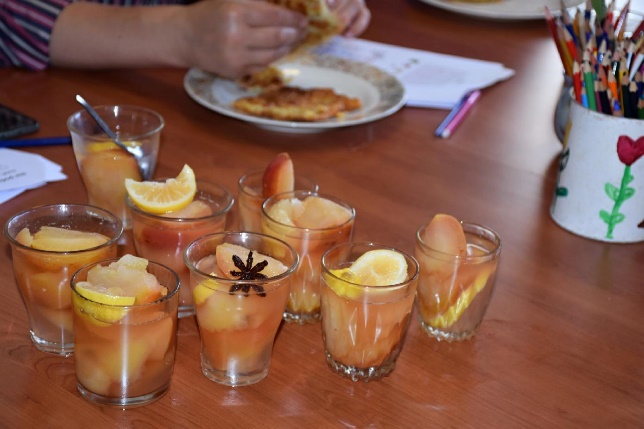 Suroviny:jablko 4 ks pevná, spíše nakyslákrupicový cukr 3 PL podle kyselosti jablekcitronová kůra ze dvou citronůbadyán 4 ks skořice 3 ksJablka podle potřeby oloupejte (například jablka s červenou slupkou vypadají moc hezky neoloupaná), zbavte jádřince a nakrájejte na šestinky.Dejte je do hrnce, kam se pohodlně vejdou, a zalijte je vodou, aby byla ponořená. Přidejte cukr, citronovou kůru a koření. Přiveďte k varu.Vařte, až jablka začnou průsvitnět, dejte ale pozor, abyste je nerozvařili. Podávejte ještě teplá s trochou šťávy, v níž se jablka vařila. Dobrou chuť.Pečené ,,Dušičky“Na den svátku Všech svatých se peklo pečivo - housky ve tvaru hnátů, položených křížem, kterým se říkalo „kosti svatých“. Na druhý den se místy peklo pečivo, kterému se říkalo „dušičky“. Bylo to čtyřhranné pečivo, zadělávané mlékem a plněné povidly nebo mákem a tím bývaly obdarováni žebráci a chudí lidé, postávající u kostela či hřbitova.500g hladké mouky, 10 lžic rozehřátého másla, 4 žloutky, 1 celé vejce, trochu soli, 150g cukru, 40g droždí, mléko asi ¼ lUděláme kvásek z droždí, trochu cukru a vlažného mléka. Přimícháme ho k mouce, přidáme ostatní přísady a vypracujeme tvárné těsto. Těsto necháme na teplém místě vykynout. Poté ho rozdělíme na menší kousky a vyválíme válečky. Můžeme vytvořit tvary dušiček nebo srdíček. 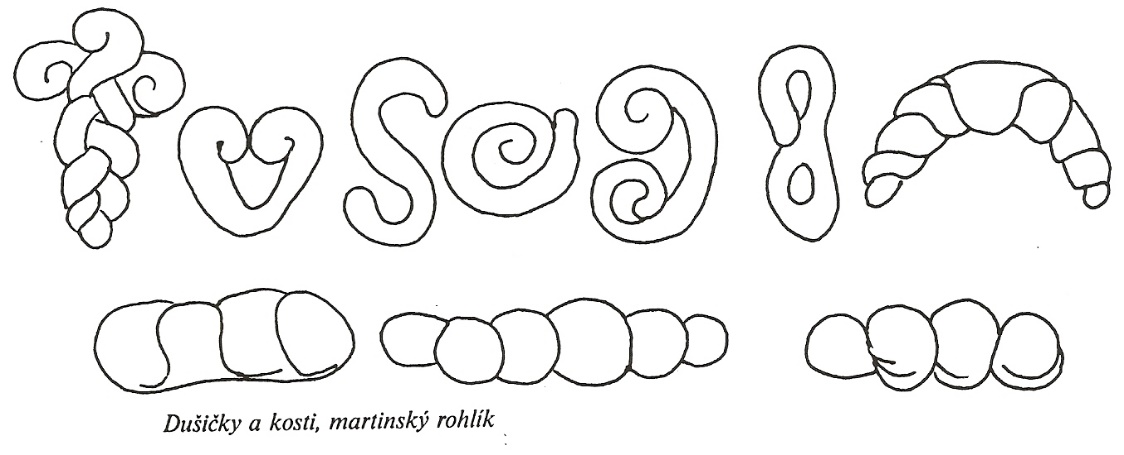      Pečení ,,Dušiček“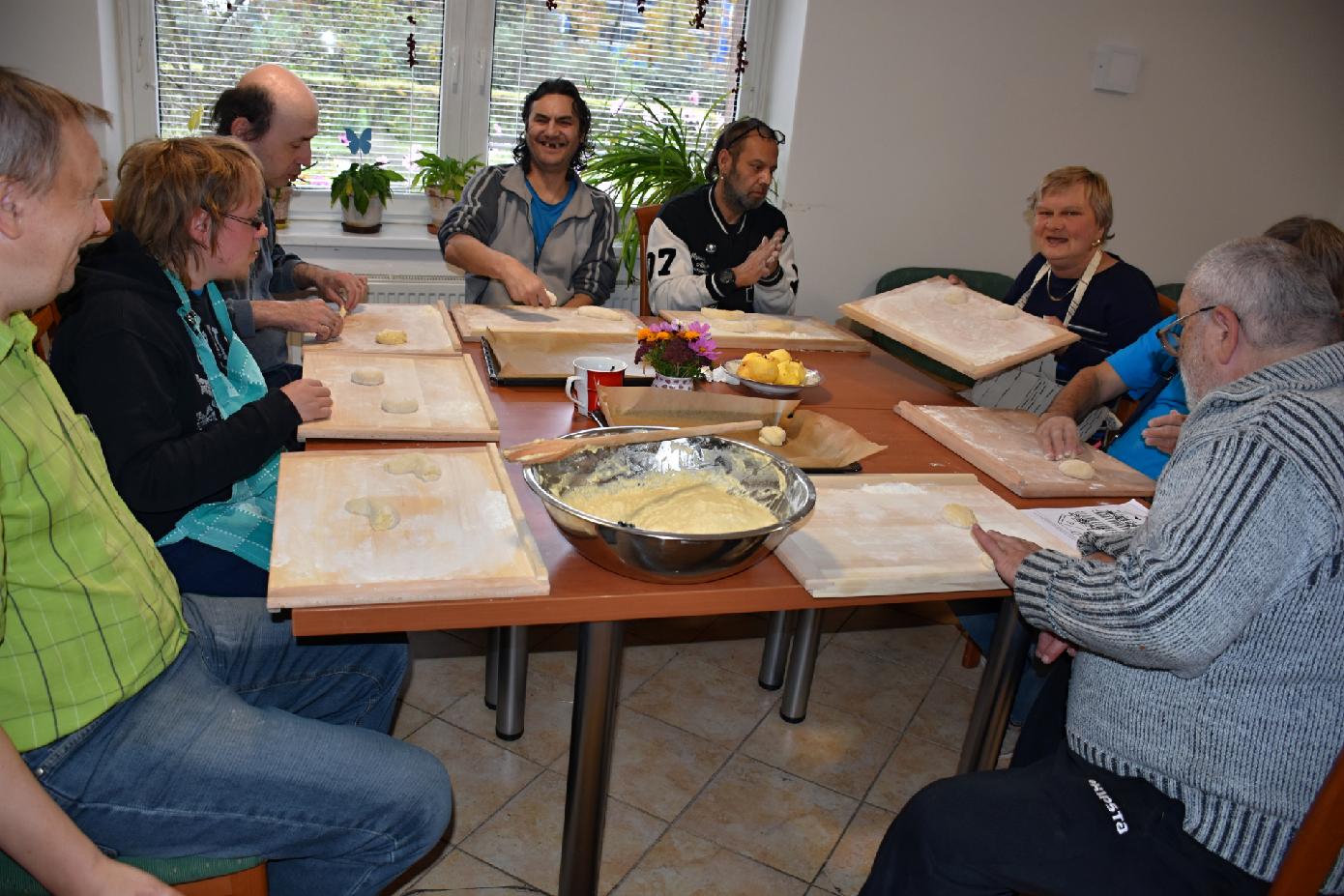 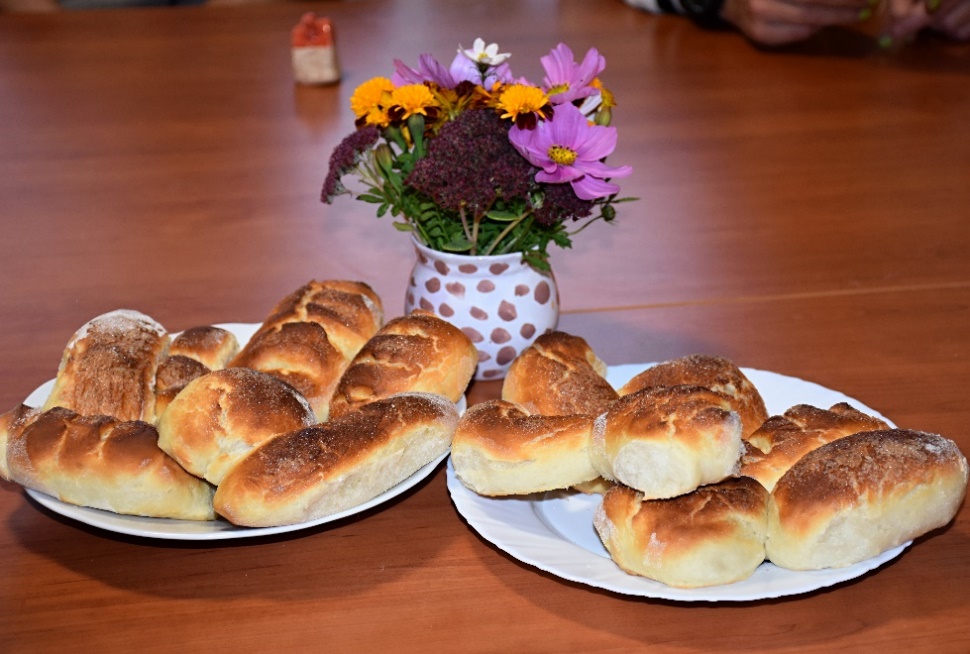 Inspirace z naší dílnyBěhem středečních setkání jsme vyzkoušeli spoustu zajímavých výrobků. Ze spadaného listí jsme vyrobili podzimní věnec, z keramické hlíny vytvořili pítka pro ptáčky a z bavlněné látky ušili nahřívací polštářek. Práce nám šla od ruky a z výrobků jsme měli všichni radost. 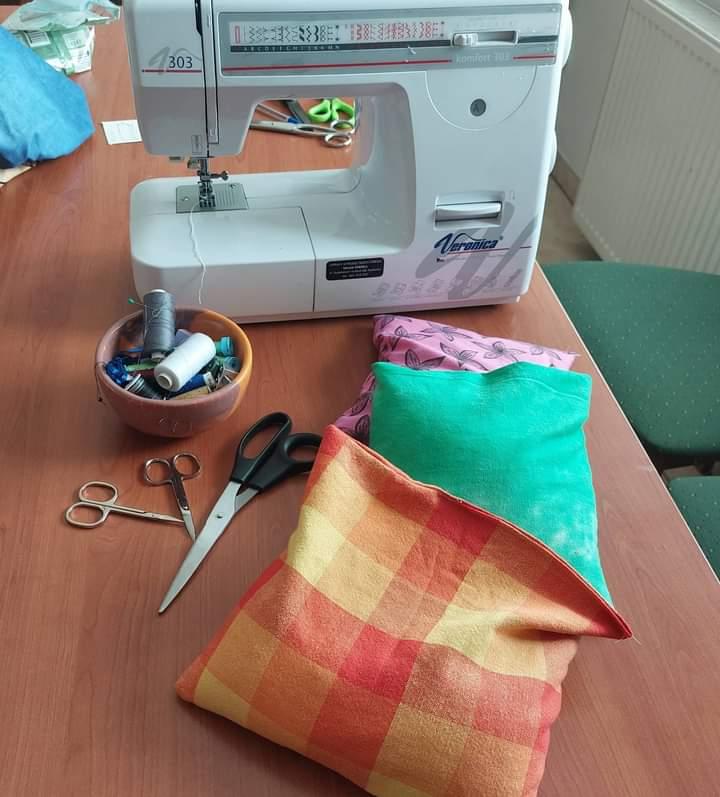 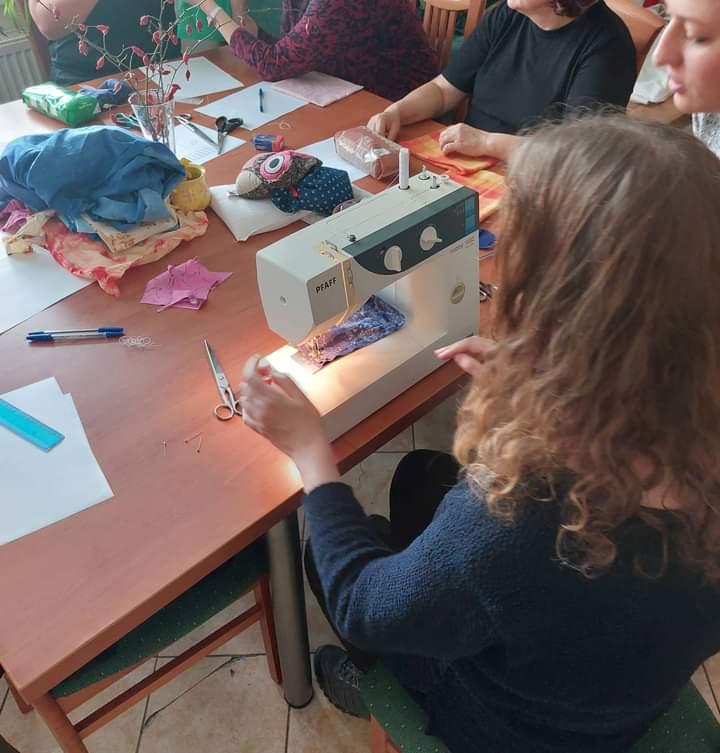 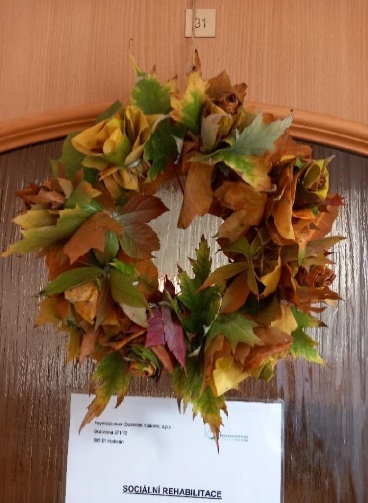 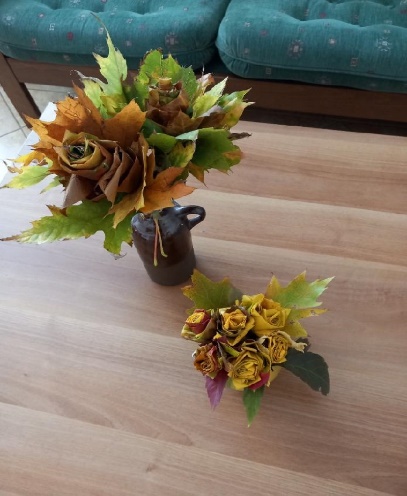 Trénování pamětiSUDOKUVyplňte mřížku tak, aby každé okno složené z devíti políček obsahovalo číslice 1 až 9. začátečník                                               pokročilý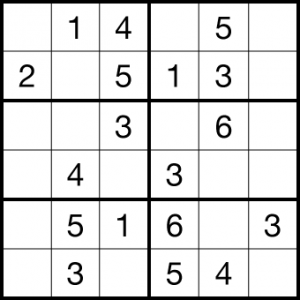 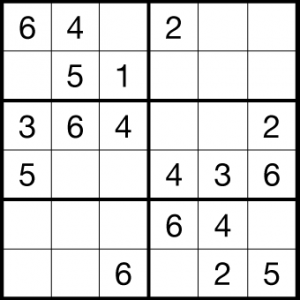 OSMISMĚRKAVyškrtejte z osmisměrky živočichy z okolí rybníka a z písmen, která zbudou sestav tajenku. 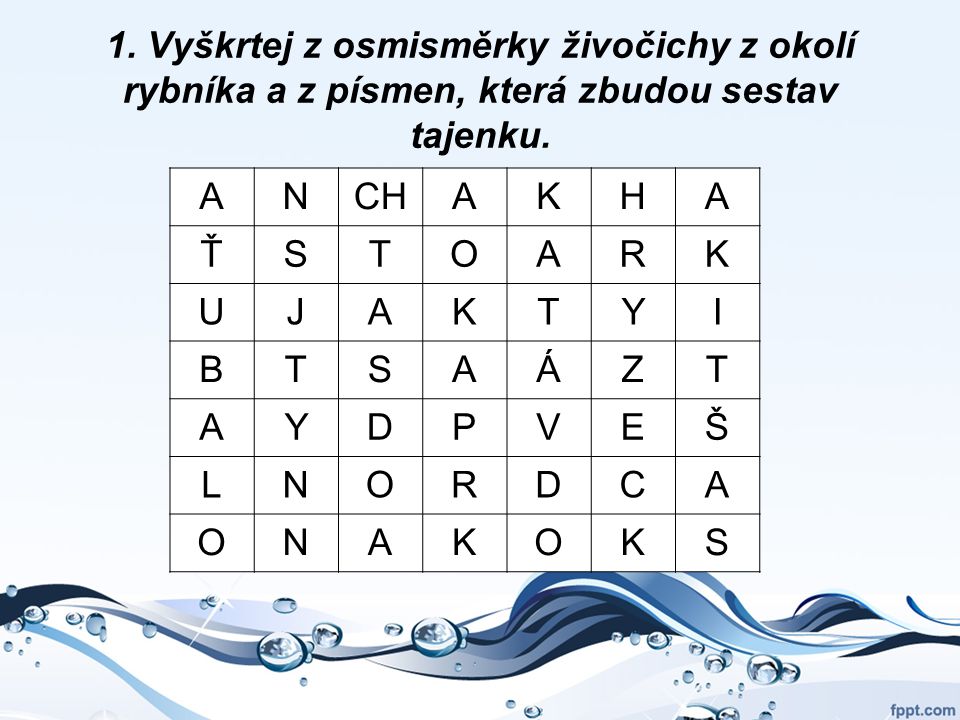 DOPLŇOVAČKAVe třetím sloupci doplňovačky získáte slovo, které doplníte do tajenky.Tajenka: ……………………..  u stolu, tak je na jídelním lístku.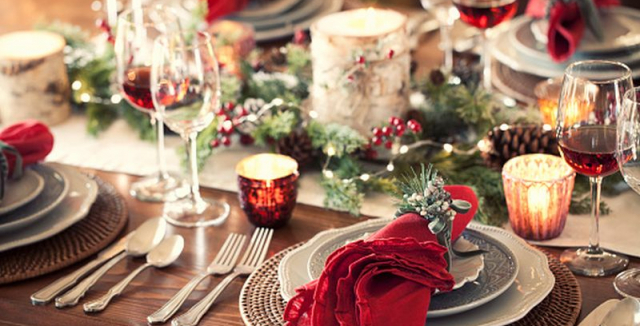 KŘÍŽOVKA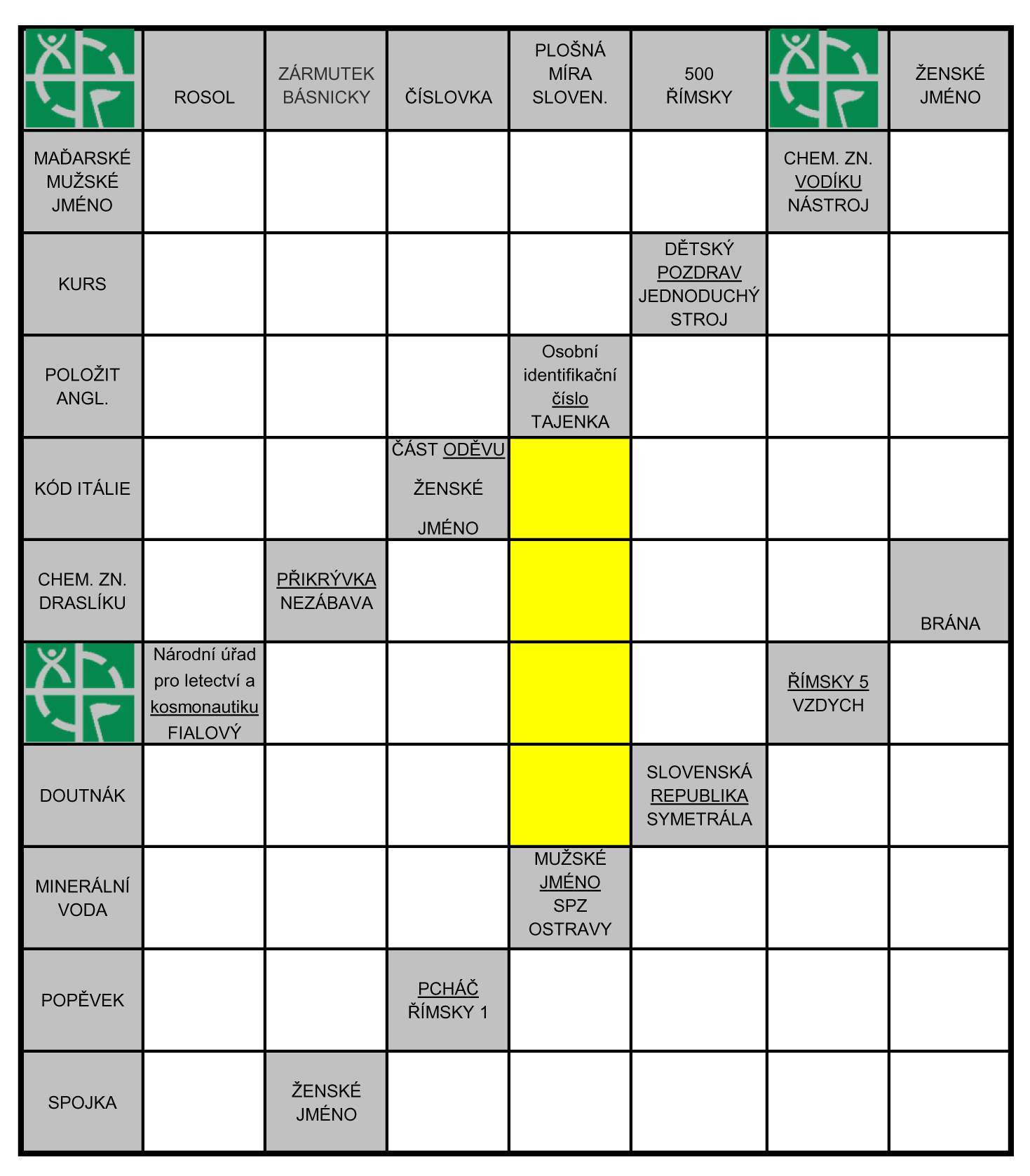 Plánované akce na listopad / prosinec21.11. 2022, od 13:30 h.–Beseda s knihami a miniburzou 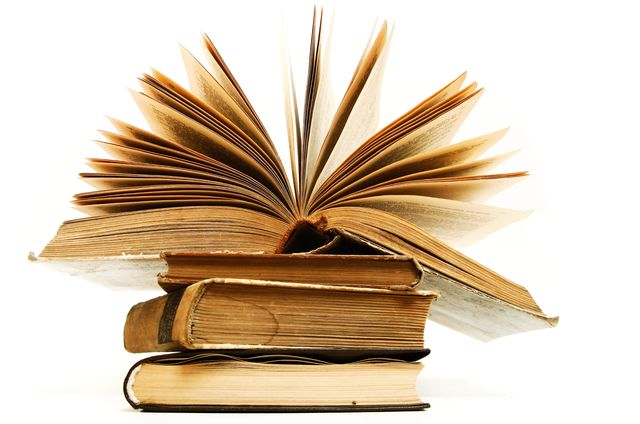 Srdečně Vás zveme na setkání, při kterém si popovídáme o knihách, které nás zajímají a které máme rádi.Ponoření se do dobré knihy nám přináší zábavu i poučení. Když potřebujeme  relaxovat, je knížka vhodným prostředkem, jak toho docílit. Podle některých  výzkumů stačí číst šest minut denně, abychom  se zklidnili a vyplavili stres.V návaznosti na besedu se uskuteční miniburza, na které si budete moci  prolistovat  přinesené knihy a za malou finanční částku si ty vybrané odnést domů.Tržba miniburzy bude sloužit k nákupu pomůcek do sociální rehabilitace.Chcete  přinést  nějaké knihy na miniburzu a přispět tak k nákupu pomůcek  pro klienty?   Po domluvě s pracovníky  bude možné donést do  Domečku knihy, které jsou v dobrém stavu a  už se ve vaší knihovně příliš tísní nebo ty, které chcete „poslat dál „.6.12. 2022 - Předvánoční, Mikulášské setkání pro klienty a známé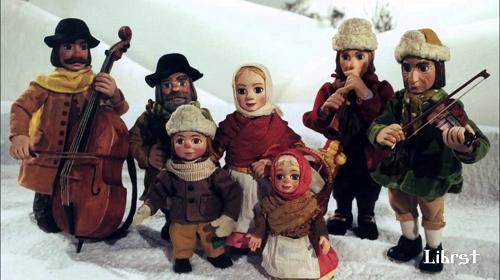 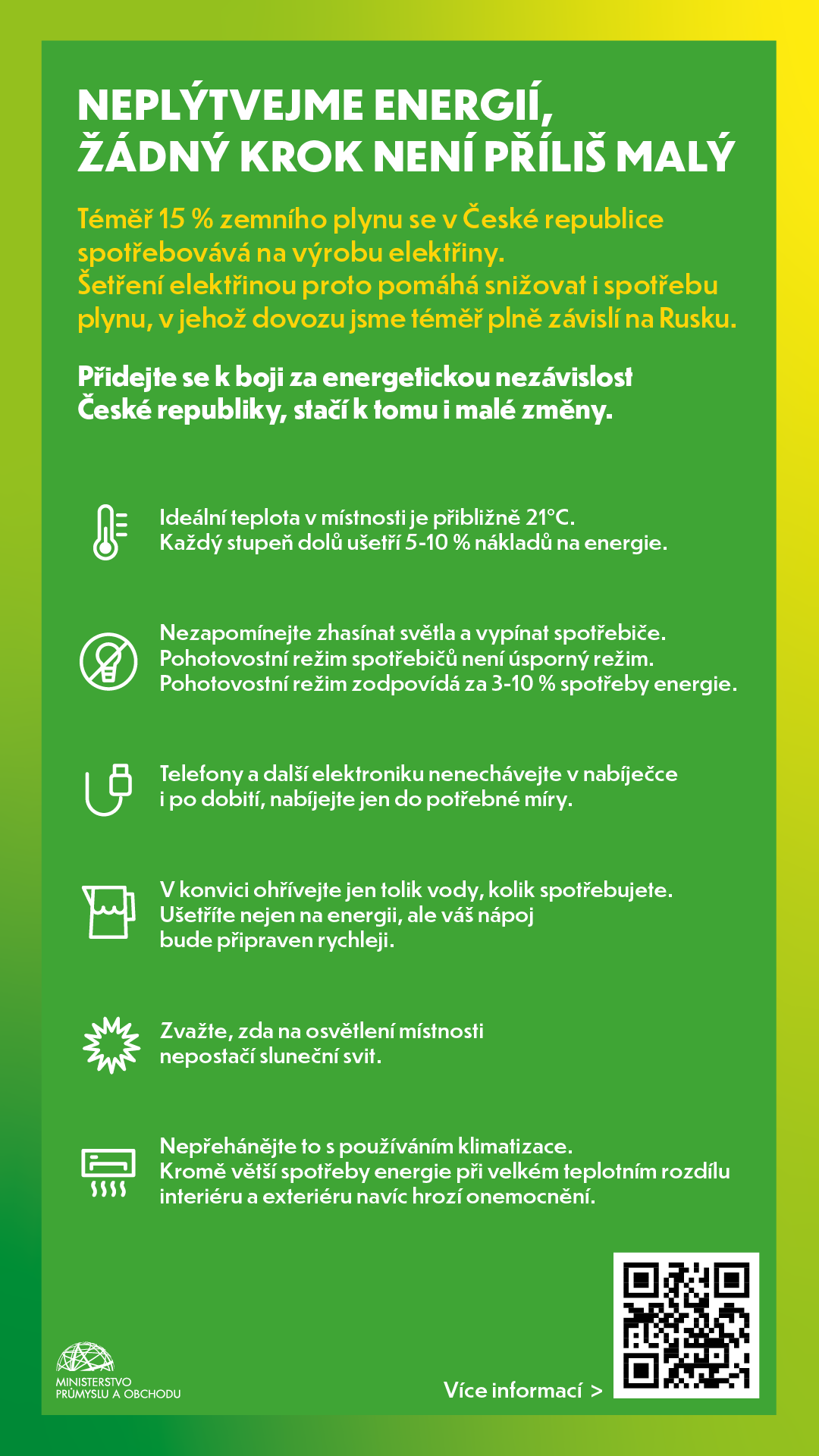 1.PYDruh karet2.PYVýsledky dělení3.PYPokorné žádosti4.PYBody5.PYZemědělské stroje6.PYPravidelné mořské větry7.PYČela8.PYTvary9.PYDruh stěn